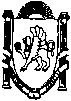  ___________________________________________________________________________________________________________________________ПОСТАНОВЛЕНИЕот «04» июня  2018 года		 №  330/18		с.МирноеО разрешении подготовки документации по планировке и межеванию территории Рассмотрев заявления Кравченко И.В., Пыхтеевой Л.А., Бабий И.Д.  о принятии решения  по подготовке документации по планировке и межеванию территории, в соответствии со ст. 42, 43, 46 Градостроительного кодекса РФ, Федеральным Законом от 29.12.2004 г. № 191 – ФЗ «О введении в действие Градостроительного кодекса Российской Федерации, Федеральным законом от 06.10.2003 № 131-ФЗ «Об общих принципах организации местного самоуправления в Российской Федерации», Законом Республики Крым от 28.05.2014 № 54-ЗРК «Об основах местного самоуправления в Республике Крым», Уставом муниципального образования Мирновское сельское поселение Симферопольского района Республики Крым, администрация Мирновского сельского поселения Симферопольского района Республики Крым,-ПОСТАНОВЛЯЕТ:1. Разрешить гражданке Кравченко Ирины Васильевны  за счет собственных средств (внебюджетных средств) осуществить подготовку проекта планировки и проекта межевания территории земельных участков, расположенных по адресу: Республика Крым, Симферопольский район, на территории Мирновского сельского совета:-  лот 60, участок № 1, кадастровый номер 90:12:090501:738, площадью  14 409 кв.м.-  кадастровый номер 09:12:090501: 742, площадью 12 343 кв. м;- лот 60, участок № 2, кадастровый номер 90:12:150701:390, площадью     3 000 кв.м.; 2. Разрешить гражданке Пыхтеевой Людмиле Александровне Васильевичу за счет собственных средств (внебюджетных средств) осуществить подготовку проекта планировки и проекта межевания территории земельного участка, расположенного по адресу: Республика Крым, Симферопольский район, на территории Мирновского сельского совета,  лот 59, участок № 3,кадастровый номер 90:12:090501:1664, площадью    14 000 кв.м.3. Разрешить гражданке Бабий Инге Дмитриевне за счет собственных средств (внебюджетных средств) осуществить подготовку проекта планировки и проекта межевания территории земельного участка, расположенного по адресу: Республика Крым, Симферопольский район, на территории Мирновского сельского совета,  кадастровый номер 90:12:090501:46, площадью    15 188 кв.м.4. Обязать  Кравченко И.В., Пыхтееву Л.А., Бабий И.Д.:4.1. Разработать проект планировки  и межевания территории указанный в п. 1 данного постановления, осуществить данные проектные работы в соответствии с действующим законодательством.4.2. Подготовку проекта планировки и проекта межевания осуществлять с учетом действующей градостроительной документации и функциональным назначением.4.3. После подготовки документации по планировке территрии предоставить ее в администрацию Мирновского сельского поселения для проведения проверки на соответствие требованиям, установленным частью 10 ст. 45 Градостроительного кодекса РФ.4.4. Предоставить необходимые материалы для проведения публичных слушаний по проекту планировки и межевания территории.5. Предложить физическим и юридическим лицам со дня официального опубликования данного постановления до дня проведения публичных слушаний предоставить в администрацию Мирновского сельского поселения предложения по планировке и межеванию территории, указанной в настоящем постановлении.6. Опубликовать настоящее постановление на информационных стендах в администрации Мирновского сельского поселения, а также на официальном сайте в информационно-телекоммуникационной сети Интернет: http://mirnoe-crimea.ru.	7. Контроль за исполнением данного постановления возложить на  структурное подразделение по вопросам муниципального имущества, территориального планирования администрации Мирновского сельского поселения.ВрИО главы администрации Мирновского сельского поселения 				Шведов О.С.